Wägebericht MotorseglerWägebericht MotorseglerWägebericht MotorseglerWägebericht MotorseglerWägebericht MotorseglerD-     Kennblatt/BaureiheWerk-Nr.Eintragungszeichen WägungLeermasseMasse N.T.Massegrenzen:kgkgkgTragwerk links 
(mit Bolzen)LeermasseTragwerk rechtsHöchstzul. Zuladung 
(einschl. Kraftstoff)RumpfHöchstzul. FlugmasseHaubeHöhenleitwerkHöchstmasse N.T.KraftstoffHöchstzuladung auf den SitzenTrimmmasseMindestzuladung im FührersitzZuladungGesamtzul. Schwerpunktbereichzul. Schwerpunktbereichzul. SchwerpunktbereichBezugspunkt (BP)Hinter Bezugsebene (BE):Hinter Bezugsebene (BE):Hinter Bezugsebene (BE):Horizont. Bezugsliniebei einer Leermasse GLbei einer Leermasse GL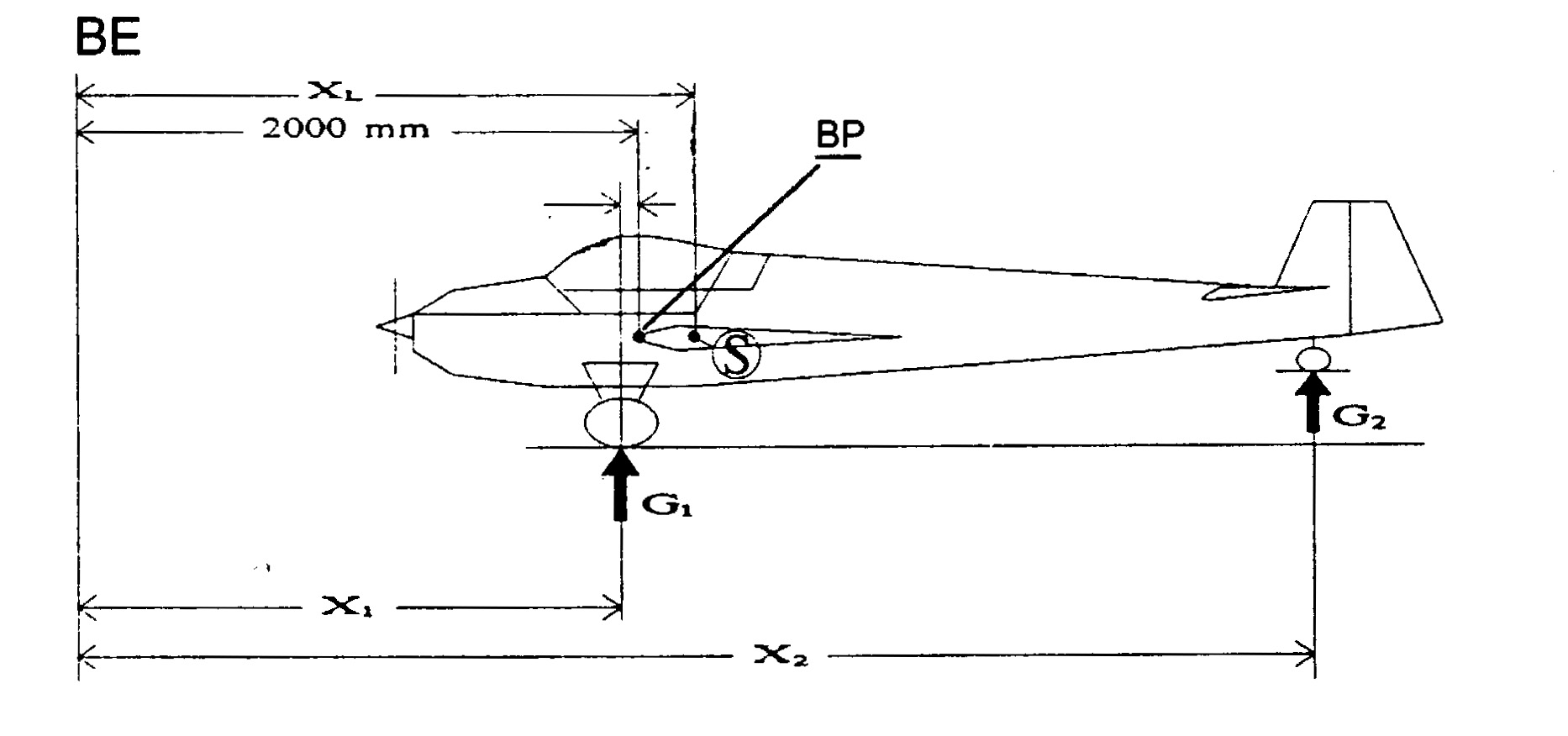 vonkgXv =mmXh =mmbei o. a. Flugmassebei o. a. FlugmasseXv =mmXh =mmXv = vordere zul. GrenzeXh = hintere zul. GrenzeXv = vordere zul. GrenzeXh = hintere zul. GrenzeXv = vordere zul. GrenzeXh = hintere zul. GrenzeSchwerpunktermittlungSchwerpunktermittlungSchwerpunktermittlungSchwerpunktermittlungSchwerpunktermittlungSchwerpunktermittlungSchwerpunktermittlungSchwerpunktermittlungAuflageBrutto (kg)Tara (kg)Netto (kg)Hebelarm (mm)Hebelarm (mm)Hebelarm (mm)Moment (mmkg)G1 (vorne)X1 =G2 (hinten)X2 =KraftstoffXKr =GL (gesamt)XL =Die errechnete Schwerpunktlage liegt im zulässigen Bereich.Der Trimmplan im Motorsegler und im Flughandbuch wurde überprüft.Ausrüstung des Motorseglers bei der Wägung gemäß Ausrüstungsverzeichnis vomDie errechnete Schwerpunktlage liegt im zulässigen Bereich.Der Trimmplan im Motorsegler und im Flughandbuch wurde überprüft.Ausrüstung des Motorseglers bei der Wägung gemäß Ausrüstungsverzeichnis vomDie errechnete Schwerpunktlage liegt im zulässigen Bereich.Der Trimmplan im Motorsegler und im Flughandbuch wurde überprüft.Ausrüstung des Motorseglers bei der Wägung gemäß Ausrüstungsverzeichnis vomDie errechnete Schwerpunktlage liegt im zulässigen Bereich.Der Trimmplan im Motorsegler und im Flughandbuch wurde überprüft.Ausrüstung des Motorseglers bei der Wägung gemäß Ausrüstungsverzeichnis vomDie errechnete Schwerpunktlage liegt im zulässigen Bereich.Der Trimmplan im Motorsegler und im Flughandbuch wurde überprüft.Ausrüstung des Motorseglers bei der Wägung gemäß Ausrüstungsverzeichnis vomDie errechnete Schwerpunktlage liegt im zulässigen Bereich.Der Trimmplan im Motorsegler und im Flughandbuch wurde überprüft.Ausrüstung des Motorseglers bei der Wägung gemäß Ausrüstungsverzeichnis vomDatumName des Freigabe BerechtigtenStempel/Unterschrift des Freigabe Berechtigten